花蓮縣花蓮市明義國民小學105學年度第一學期四年級自然科期中定期評量試卷           四年    班 座號：     姓名：              得分：        家長簽名：           一、是非題：15％除了高度角觀測器之外，我們也可以用拳頭數來測量月亮的高度角。蛙腳上的「蹼」主要功能是幫助蛙在陸地上跳得更高。為了避免水域環境中孳生蚊蠅，最好大量使用殺蟲劑。沉水性的水生植物，莖、葉柔軟，可以隨著水流擺動。我們用方位和高度角，可以更準確地描述月亮的位置。觀測月亮時，只要天氣晴朗，每天在空曠的戶外都可以看見月亮。大萍的葉面很光滑，會使滴在葉面上的水散開，而不會形成水珠。鰭可以幫助魚在水中自由自在的活動。水域汙染嚴重時，水生生物會無法生存。(    )10.在淡水的水域環境和海水的水域環境中，水生生物的種類會有差別。（    ）11.月球本身不會發光，我們看到的月光是因為月球反射太陽光。（    ）12.水生動物生活在水中，牠們不需要呼吸空氣。（    ）13.在同一天裡觀察月亮，月相不會有很明顯的變化。（    ）14.用高度角觀測器測量旗竿頂的高度角時，離旗竿越近，測得的高度角越大。（    ）15.根生長在水底泥土的水生植物，一定是整株植物沉在水裡的沉水性植物。二、選擇題：15％將下列哪種植物的葉柄切開，放在水中擠壓，會看到小氣泡？苦草布袋蓮金魚藻水蘊草。一天中，月亮的形狀會如何變化？忽大忽小明顯變大明顯變小幾乎看不出來有明顯變化。月形變化的規律性，和下列哪一項有密切的關係？農曆日期國曆日期下雨的天數氣溫的高低。下列何者不是水生植物？玫瑰花荷花睡蓮香蒲。下列何者是人類唯一成功登陸過的星球？太陽金星土星月亮。下列哪一個故事和月亮無關？吳剛伐桂玉兔搗藥孫悟空嫦娥奔月。用拳頭數測量月亮的高度角時，每增加一個拳頭，大約增加幾度？15度5度20度10度。整株沉在水裡的水生植物，外形和構造有什麼相似的地方？葉片平貼在水面上葉面有細毛根都長在水底的泥土裡，且莖葉柔軟莖直立且粗壯堅硬。觀測月亮的位置變化時，不需要下列哪一種工具？指北針高度角觀測器放大鏡觀測紀錄表。蝌蚪利用什麼構造在水中游水？腹足鱗片腳上的蹼尾巴。下列是小美觀察魚活動時的紀錄，哪一項寫錯了？魚鰭可以讓魚在水中自由活動魚體為流線形，可以減少水中的阻力魚鱗可以保護魚體魚鰓可以幫助魚類控制方向。魚類是利用哪一個構造來呼吸的？胸鰭尾鰭魚鱗魚鰓。月亮大約每隔幾天，又會出現相同的月相?2天3天10天29～30天。一天當中月亮的變化，哪個敘述正確？月亮的形狀有圓缺變化只要天氣好，24小時都能看見月亮月亮的位置並不會改變月亮從東方升起西方落下。觀測月亮一天中的變化時，下列何者會明顯改變？月亮看起來的形狀月亮的顏色月亮的高度角月亮的亮度。三、寫寫看：甲、沉水性 乙、挺水性 丙、浮葉性 丁、漂浮性水生植物各具有什麼特徵？請依據下面的敘述，將代號填寫在（）中。4％（1）根沒有生長在水底的泥土裡，葉面能使水珠不易附著，會隨著水流四處移動，是（　　）水生植物。
（2）根生長在水底的泥土裡，葉柄會隨水位改變，使葉面保持平貼在水面上，是（　　）水生植物。
（3）通常生長在水邊或水較淺的地方，花和葉直立，伸出水面，是（　　）水生植物。
（4）莖、葉柔軟而細長，整株或大部分的植物體 都沉在水中，是（　　）水生植物。將下列水生植物的類型，填寫在（）中。4％請用國字寫出正確名稱
(1)水蘊草屬於（　　　　）性水生植物。
(2)香蒲屬於（　　　  　）性水生植物。
(3)睡蓮屬於（　　　  　）性水生植物。(4)布袋蓮屬於（　　　　）性水生植物。3.下列有關水生動物外形特徵和運動的敘述，指的是哪一種水生動物呢？請連一連。4％水黽 ●             ●有細長的腳，可以  在水面滑行。螺   ●             ●有胸足和腹足，會 步行和游泳。蝦   ●             ●身上有殼，用腹足爬行。龜   ●             ●腳有蹼，可以游水。4. 下列選項，會影響水生生物生活的在（　）中打○；不會影響的打╳。7％（　）（1）水是否乾淨      （　）（2）日照情況（　）（3）水的溫度（　）（4）水域的深淺（　）（5）水域名稱（　）（6）水域的生物種類（　）（7）水域的水是否能持續存在5.請將魚的各種構造的功能，用代號填入（　）中。4％魚鰭（　）  魚鱗（　）魚鰓（　）  鰓蓋（　）  6. 請想一想月形變化的規則，將正確月形的代號填入(  )內：6％朔→（    ）→（    ）→（    ）→（    ）  →（    ）→（    ）→朔7. 進行水域環境調查時，應該紀錄的項目打○，不需要的打╳。9％（　）(1)風力、風向    （　）(2)雲量（　）(3)水域類型      （　）(4)水質狀況（　）(5)觀察日期      （　）(6)水生生物種類（　）(7)當天的心情    （　）(8)水域的深淺（　）(9)水流情形8. 下列哪些是可以保護水域環境的行為打○，不能的打╳。7％
（　）（1）工廠或家庭的廢水需經過處理再排放。
（　）（2）在河川的上游做好水土保持，不濫墾、濫伐。
（　）（3）定期清理學校的植物池。
（　）（4）隨手將垃圾丟入水池中。
（　）（5）在水岸邊活動完畢，順手清理環境。
（　）（6）在河川附近噴灑大量的農藥，以防止病  蟲害。（　）（7）主動參與淨灘、淨溪的活動。9. 觀測月亮位置變化時應記錄的項目打○，不需要的打╳。8％（　）（1）國曆觀測日期（　）（2）農曆觀測日期（　）（3）觀測時間    （　）（4）觀測時的氣溫（　）（5）觀測時的心情（　）（6）月亮的方位（　）（7）月亮的高度角（　）（8）月亮的形狀10. 根據下面一天中的月亮觀測紀錄，哪些敘述是正確的？請在（）中打○，錯誤的打╳。7％

（　）月亮是東升西落。
（　）月亮的高度角會隨著時間改變。
（　）月亮的方位會隨著時間改變。
（　）觀測月亮移動情況時，要面向南方。
（　）每隔一小時觀測一次月亮，會發現月亮  在天空中的位置沒有改變。
（　）一天當中，月亮的形狀會一直改變。
（　）一天當中，月亮的形狀不會改變。四、回答問題：請寫出兩種可以保護水域環境、維護水生生物健康的方法。4％答：(1)                                                                        (2)                                    2.我們可以用哪兩種方式測量月亮的高度角？6％
答：(1)用                         測量。                                               (2)用                         測量。           幫助魚在水中呼吸保護魚鰓能幫助魚的運動和平衡有保護魚體的作用ㄅ. ㄆ. ㄇ. ㄈ.ㄉ. ㄊ.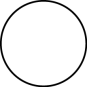 